EnglishWritingThe RabbitsFlanimalsOliver TwistMacbethReadingRooftoppersThe boy in the girls’ bathroomSPaG focusColonsSemi colonsDeterminersPrepositionsDashesEllipsesSuffixesPrefixeshyphensPoetryThe RavenRiddlesMathsTransformationsConverting units of measureCalculating with whole numbers and decimals2D and 3D shapesVolumeProblem solvingMaths meetings will take place three times a week.On Fridays, we will also complete weekly times tables tests and arithmetic practice.We will be using Mastering Number at different points throughout the term to support our number sense.Science AstronomyThe Big Bang and the Expanding UniverseGravityOur Solar SystemThe MoonOur Galactic NeighbourhoodMeterologyMeteorology and the AtmosphereThe Ozone LayerAir MovementCold and Warm FrontsThunder and LightningEnglishWritingThe RabbitsFlanimalsOliver TwistMacbethReadingRooftoppersThe boy in the girls’ bathroomSPaG focusColonsSemi colonsDeterminersPrepositionsDashesEllipsesSuffixesPrefixeshyphensPoetryThe RavenRiddlesDTSewing:Making a bag decorated with the appliqué/embroidery with a plaited handle for their own/a family member’s/a friend’s use at homeDT day: Wednesday 22nd May (Aspen)Thursday 23rd May (Larch)Science AstronomyThe Big Bang and the Expanding UniverseGravityOur Solar SystemThe MoonOur Galactic NeighbourhoodMeterologyMeteorology and the AtmosphereThe Ozone LayerAir MovementCold and Warm FrontsThunder and LightningMusic 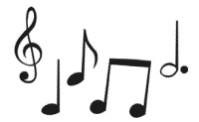 Beethoven’s Eroicasing and play musically with increasing confidence and controldevelop an understanding of musical compositionplay and perform in solo and ensemble contextsfluency, control and expression listen with attention to detail and recall sounds with increasing aural memoryappreciate and understand a wide range of high-quality live and recorded music drawn from different traditions and from great composers and musiciansdevelop an understanding of the history of music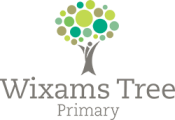 YEAR 5 Curriculum OverviewSummer Term 2024Art Print MakingIntroduction to printmaking – Different types of printingThe stencil process – Screen-printingRelief printing – wood cuts/wood engraving and linocutsIntaglio printing – drypoint and etchingTake One Picture (National Gallery Project)Introduction to the pictureIssues raised for discussionLinks with the community/Ideas and mediaMaking the artworkFinishing artwork and assessment            PE 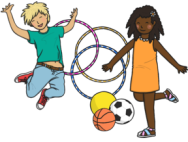 Cricket (Chance to Shine)HandballAthleticsTennisPlease ensure that the children have a PE kit suitable for outdoor and indoor lessons. French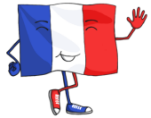 ClothesThe weatherYEAR 5 Curriculum OverviewSummer Term 2024        Geography Eastern EuropeKey Places in Eastern EuropeClimate of Eastern Europe Physical Features of Eastern EuropeComparison of an Eastern European country with the UKConflict in Eastern EuropeLocal StudyGeography of the local areaSketch Maps (Fieldwork)Local IssuesData Collection (Fieldwork)Graphing dataHistory The Industrial RevolutionThe Industrial RevolutionCotton ProductionSteam Engines and TrainsIron and CoalChildren at WorkThe Victorian AgeThe Reign of Queen VictoriaVictorian CitiesThe Poor Law and the WorkhouseLeisure Life by 1900PSHE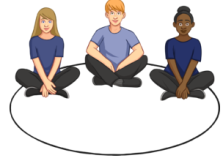 The Working WorldChores at homeEnterpriseA world without judgementBreaking down barriersInclusion and acceptanceFirst Aidasthma, anaphylaxis, and chokingrecovery position, CPR, and DRs ABC            Computing 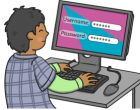 Game creatorModellingConcept mapsWord processingREMultifaith – words of wisdomHumanism